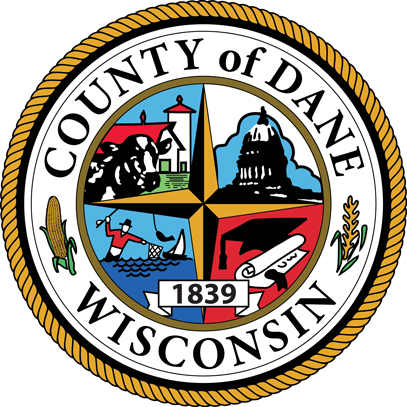 County of Dane Emergency Preparedness for Seniors Presented by the Department of Emergency Management at Dane County June 20, 2013 EXAMPLE TEMPLATE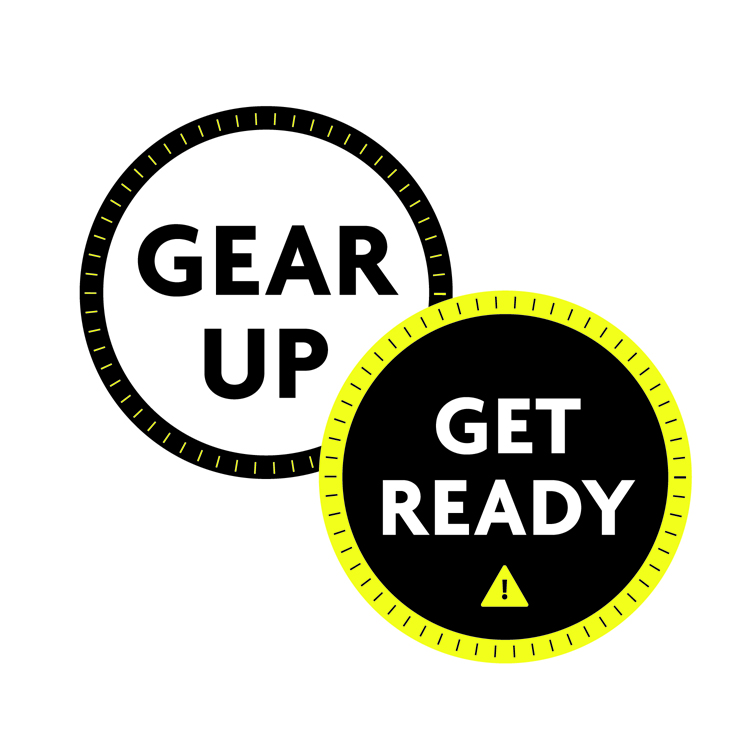 
Katie Freeman, Facilitator County of Dane xxx-xxx-xxxxkatie.freeman@xxxxxx.com County of Dane Emergency Preparedness for Seniors For additional information about how you can prepare, or to find out how to get involved in preparing your community, contact: Jason Ferguson, Coordinator County of Dane xxx-xxx-xxxxjason.ferguson@xxxxxx.com SlidesYour Notes[insert information about the next module, if applicable][insert information about the next module, if applicable]